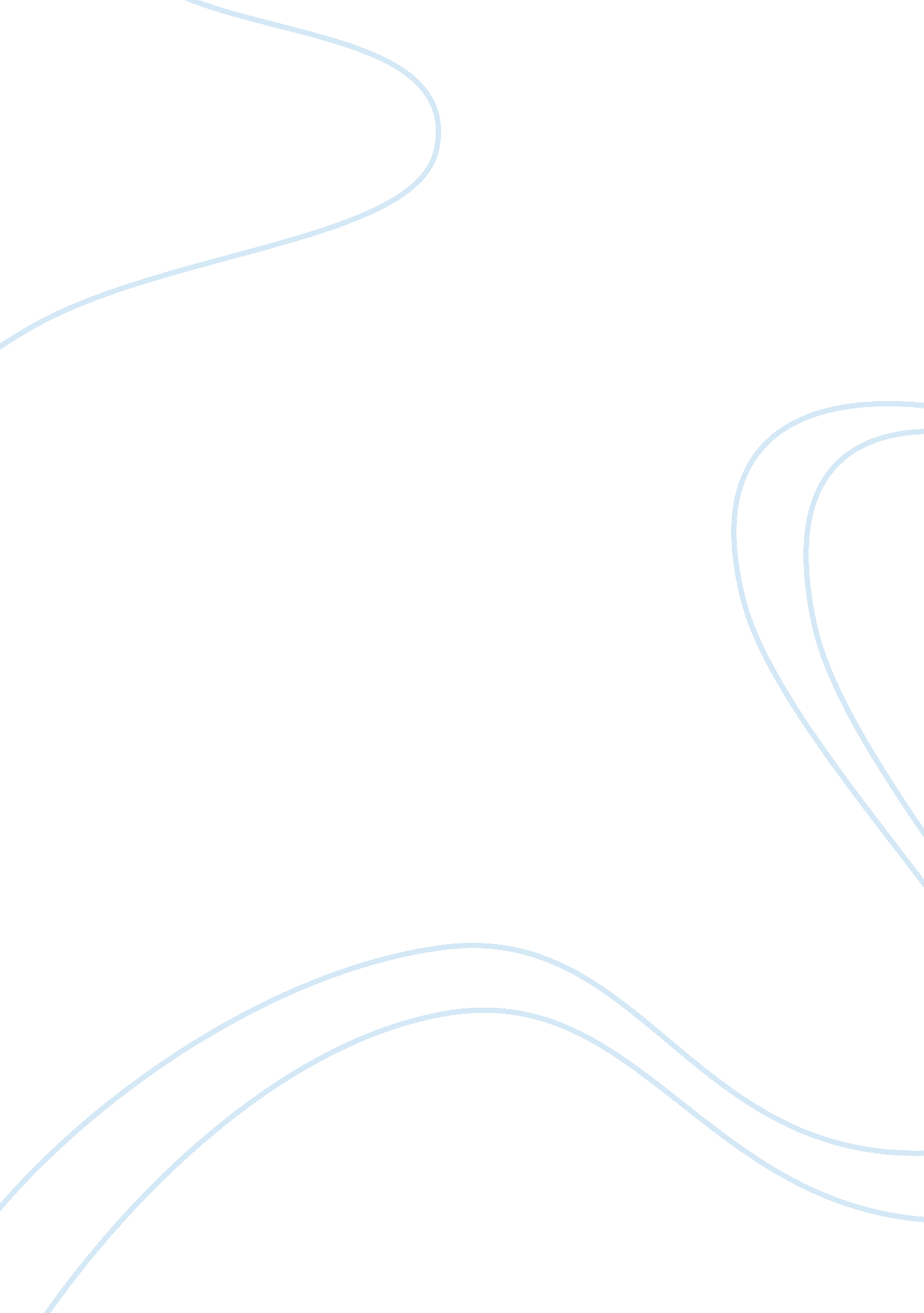 Report on defining abnormality paperHealth & Medicine, Alcoholism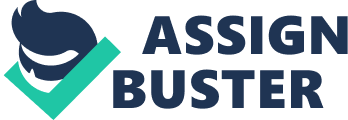 Introduction Abnormality is a physical malformation or deviation from the typical behavior. Different backgrounds such as religions, cultures and ages lead to abnormal behavior. Personality of one self is what shapes behavior. Though cultural around a person also facilitates and affects a person to start with abnormal behavior no matter the age or religion of the person. The process of differentiating abnormal and normal behavior must take into account in cultural relativism. However, a major important component of culture is religion (London, Rosenhan, & Perspectives 1968). 
In every religion there are distinguished practices and customs that are unique to different cultures. There are different unique form of worshiping, hence some of these worship methods may stand out and seem to be unusual and abnormal without an attempt to understand the religion. Religion can be referred as a subculture, since members involved share common experiences and beliefs and set them apart from others. People thought abnormal behaviors for instance disorders and mental illness are account as evil spirits (Peterson, 1996). Therefore, such people who have abnormal behavior are regularly exorcised by priest in an effort to get rid of evil spirits. 
Abnormality in religion should be put in account in order to retain a healthy faith. Through pathology which is the scientific study of any deviation from a normal condition in the human mind or body. Religions insist the study of abnormality in order to discover the source, stages and cure. Religion must support and aid in reducing abnormality by giving out the cure. A true religion is where a person chose to look into the things of the faith they follow, whether it thrust in them has or were they born into it. This will help them to unite in the society and conquer some of the abnormal behavior (Peterson, 1996). References London, P., Rosenhan, D. L., & Perspectives (1968). Foundations of abnormal psychology. New York: Holt, Rinehart and Winston. 
Peterson, C. (1996). The psychology of abnormality. Fort Worth: Harcourt Brace College Publishers. 